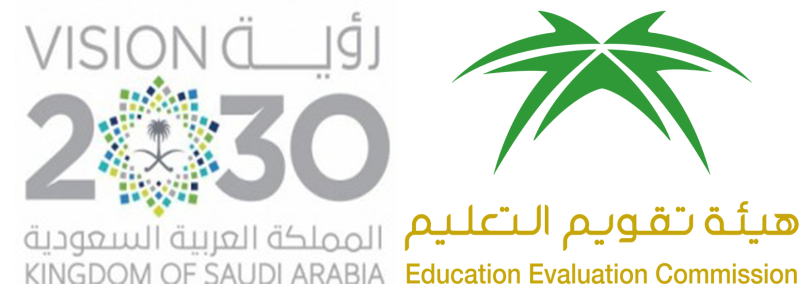 المركزالوطني للتقويم والاعتماد الأكاديميNational Center for Academic Accreditation and Evaluationتوصيف المقرر الدراسياسم المقرر:الأدب في العصر العباسي الثاني  رمز المقرر:206 عرب نموذج توصيف مقرر دراسيالتعريف بالمقرر الدراسي ومعلومات عامة عنهالأهدافوصف المقرر الدراسي (ملاحظة: المطلوب هنا وصفٌ عام بالطريقة نفسها المستخدمة في النشرة التعريفية أودليل البرنامج). جدول مخرجات التعلم للمقررالإرشاد الأكاديمي للطلاب ودعمهممصادر التعلّمالمرافق المطلوبةتقويم المقرر الدراسي وإجراءات تطويره تاريخ التوصيف:9/ 5/ 1439هـ إسم المؤسسة التعليمية:جامعة تبوكالكلية/ القسم:  الكلية الجامعية بأملج / قسم اللغة العربية.الكلية/ القسم:  الكلية الجامعية بأملج / قسم اللغة العربية.1. اسم المقرر الدراسي ورمزه: الأدب في العصر العباسي الثاني  206ARB2. عدد الساعات المعتمدة: 33. البرنامج (أو البرامج) الذي يقدم ضمنه المقرر الدراسي:  اللغة العربية (في حال وجود مقرر عام في عدة برامج، بيّن هذا بدلاً من إعداد قائمة بكل هذه البرامج)4. السنة أو المستوى الدراسي الذي يعطى فيه المقرر الدراسي: المستوى السادس 5. المتطلبات السابقة لهذا المقرر(إن وجدت):العصر العباسي الأول 6. المتطلبات المتزامنة مع هذا المقرر (إن وجدت):  لايوجد7. موقع تقديم المقرر، إن لم يكن في المقر الرئيس للمؤسسة التعليمية: المقر الرئيسي8. نمط الدراسة المتبع (اختر كل ما ينطبق):تعليقات:1-ماهدف المقرر الرئيس ؟أن يتعرف الطالب إلى شعراء العصر العباسي الثاني.أن يتعرف الطالب إلى كتّاب العصر العباسي الثاني.أن يحيط الطالب بالاتجاهات الشعرية في القصيدة العباسية.أن يتعرف الطالب إلى أبرز القضايا الفنية والفكرية في نثر العصر العباسي الثاني.أن يتعرف الطالب إلى أجناس النثر الأدبي وأنواعه.2-اذكر بإيجاز أي خطط - يتم تنفيذها - لتطوير وتحسين  المقرر الدراسي . (مثل الاستخدام المتزايد لتقنية المعلومات أو مراجع الإنترنت، والتغييرات في  المحتوى كنتيجة للأبحاث الجديدة في مجال الدراسة).  استخدام أساليب تدريس جديدة مثل التعليم التعاوني والاعتماد على مهارات التفكيرالاعتماد بشكل أكبر على الدراسة الذاتية للطالب أو مصادر المكتبة.الاستفادة من الأقراص الممغنطة مثل المكتبة الشاملةوصفعام للمقرر:الموضوعات التي  ينبغي تناولها:الموضوعات التي  ينبغي تناولها:الموضوعات التي  ينبغي تناولها:قائمة الموضوعاتعدد الأسابيعساعات التدريس الحياة السياسية والاجتماعية في العصر العباسي الثاني13ساعات التعريف بأشهر شعراء العصر العباسي الثاني (المتنبي ،أبو علاء المعري، أبو فراس الحمداني ،البحتري ،ابن الرومي).26 ساعاتتجربة المتنبي: الاعتداد بالنفس والبحث عن المثالب ،عروبة المتنبي ،تجليات الحكمة في شعره،جدلية المدح والهجاء، السينيات ، والكافوريات،الحركة النقدية حول المتنبي.26 ساعاتأثر العمى في شعر أبي العلاء ، لزوميات أبي العلاء ، وصف الليل في شعر أبي العلاء، نزعة التشاؤم في شعر أبي العلاء،موقف المعري من المرأة.26 ساعاتالتعريف بأشهر الكتاب في العصر العباسي الثاني.13 ساعةتعريف النثر في العصر العباسي من خلال تحليل نصوص نثرية لبعض كتاب العصر العباسي الثاني والمقدرة على التعامل معها من خلال تحليل عناصرها وكشف جمالياتها مع حفظ بعض النماذج منها 26 ساعاتدراسة نماذج من قصص الحيوان،وقصص الفكاهات،وقصص العشق ،والقصص الديني ،والطرف والنوادر ,والملح و المقامات39ساعات إجمالي عدد ساعات المقرر وتوزيعها: 		إجمالي عدد ساعات المقرر وتوزيعها: 		إجمالي عدد ساعات المقرر وتوزيعها: 		إجمالي عدد ساعات المقرر وتوزيعها: 		إجمالي عدد ساعات المقرر وتوزيعها: 		إجمالي عدد ساعات المقرر وتوزيعها: 		إجمالي عدد ساعات المقرر وتوزيعها: 		محاضراتدروس إضافيةمعامل أو استديو تطبيقأخرىالمجموعساعات التدريس الفعلية428  مكتبية 50الساعات المعتمدةعدد ساعات الدراسة / التعلم الفردي (الإضافي)التي يقوم بها الطالب خلال أسبوعياً:لاينطبق مخرجات التعلم للمقرر وفقاً لمجالات الإطارالوطني للمؤهلات واتساقها مع طرق قياسها واستراتيجياتتدريسهايحدد الجدول التالي مجالات مخرجات التعلم الخمسة الواردة في الإطار الوطني للمؤهلاتأولاً: قم بملء الجدول بمخرجات تعلم المقرر،بحيث تكونقابلة للقياس حسب المطلوب في مجالات التعلم المناسبة.ثانياً: ضع استراتيجيات التدريس التي تناسب طرق التقييمو تتسق معهاومع مخرجات التعلم المستهدفة.ثالثاً: ضع طرق التقييمالمناسبة التي تساعد على قياس وتقويم مخرجات التعلم بدقة، ويجب أن تتسق مخرجات تعلم المقرر المستهدفة وطرق تقييمهاواستراتيجيات تدريسها لتشكل معاً عملية تعلم وتعليم متكاملة، مع ملاحظة أنه لا يلزم أن يتضمن كل مقرر مخرجات تعلم في كل مجال من مجالات التعلم.ممخرجات التعلمللمقرر وفقاً لمجالات الإطار الوطني للمؤهلاتاستراتيجياتالتدريس للمقررطرق التقويم1المعرفةالمعرفةالمعرفة1-1معرفة مفهوم النثر .المحاضرات.الامتحانات الفصلية والواجبات والتطبيقات1-2معرفة التطور الذي أصاب الشعر خلال العصر العباسي الثاني تشجيع العودة إلى المكتبة ومصادر التعليم المختلفة .أسئلة مقالية وأسئلة تعتمد على التعليل والتعريف وتحديد العبارة الصحيحة1-32المهارات المعرفيةالمهارات المعرفيةالمهارات المعرفية2-1إدراك أثر الحالة النفسية في شعر الشاعر  .النقاش المستمر في المحاضرة , وإثارة الأسئلة .الواجبات الفردية التي تتطلب تطبيق التحليل على المصادر المعرفية2-2القدرة على تحليل و نقد النصوص . تشجيع التحليل المستقل وإبداء الرأي .أسئلة حل مشكلات وتحليل وتنمية مهارات التفكير الناقد2-33مهارات العلاقات الشخصية وتحمل المسؤولية مهارات العلاقات الشخصية وتحمل المسؤولية مهارات العلاقات الشخصية وتحمل المسؤولية 3-1تطوير قدرة الطالب على الحوار والمناقشةتكليف الطالب بأنشطة إثرائيةالمشاركة الفاعلة في قاعة الدرس دليل اتزان الطالب وتحمله المسؤولية.3-2تنمية مهارات التعامل مع الآخرين وتحمل المسؤوليةإدارة الحوار والمناقشة المشاركة الفاعلة في إدارة الحوار4مهارات الاتصال ومهارات تقنية المعلومات والمهارات العدديةمهارات الاتصال ومهارات تقنية المعلومات والمهارات العدديةمهارات الاتصال ومهارات تقنية المعلومات والمهارات العددية4-1تنمية قدرة الطالب على التعامل مع وسائل التقنية.المنتدياتأسئلة تعتمد على تمييز صحة المعلومة4-2تنمية قدرة الطالب على التعامل مع الإنترنت .تشجيع استخدام المكتبة الإلكترونية ومصادر التعليم المختلفة .الأوراق البحثية5المهارات النفسية الحركية(إن وجدت)المهارات النفسية الحركية(إن وجدت)المهارات النفسية الحركية(إن وجدت)5-1تنمية قدرة الطالب على المحاورة باللغة العربية الفصحىالندوات العلميةالمتابعة.5-2تنمية قدرة الطالب على  التعبير بلغة الجسد .الحفلاتالملاحظةجدول مهام تقويم الطلبةخلال الفصل الدراسي:جدول مهام تقويم الطلبةخلال الفصل الدراسي:جدول مهام تقويم الطلبةخلال الفصل الدراسي:جدول مهام تقويم الطلبةخلال الفصل الدراسي:ممهام التقويم المطلوبة (مثال: اختبار، مشروع جماعي، كتابة مقال،خطابة، تقديم شفهي، ملاحظة......الخ)الأسبوع المحدد لتسليمهنسبته من التقييم النهائي1الاختبار الفصلي الأول الخامس20%2الاختبار الفصلي الثانيالعاشر20%3بحث ومشاركةالثانى عشر20%4الاختبار النهائي40%ترتيبات إتاحة أعضاء هيئة التدريس والهيئة التعليميةللاستشارات والإرشاد الأكاديمي الخاص لكل طالب (مع ذكر مقدار الوقت الذي يتوقع أن يتواجد خلاله أعضاء هيئة التدريس لهذا الغرض في كل أسبوع).  8ساعات أسبوعية مفتوحة لكل الطلاب.تحديد مواعيد إضافية مع الطالبات اللواتي  يحتجن لذلك خارج نطاق الساعات المكتبية (الموهوبات والضعيفات)1. أدرج – في قائمة - الكتب المقررة المطلوبة:الأدب في العصر العباسي الثاني : عمر الدقاقأعلام النثر الفني في العصر العباسي : عمر الدقاق2. أدرج – في قائمة -المواد المرجعية الأساسية (المجلات العلميةوالتقارير وغيرها):دواوين الشعراء العباسيين.البيان والتبيين ـ الجاحظ.الإمتاع والمؤانسة ـ التوحيدي.في الشعر العباسي ـيوسف خليفملامح النثر العباسي ـ عمر الدقاق.العصر العباسي الثاني ـ شوقي ضيف .في النثر العباسي قضايا وفنون ونصوص ـ محمد يونس عبد العال.فنون النثر العباسي ـمحمود عبد الحميد صالح.3. أدرج المواد الإلكترونية ومواقع الإنترنت ومواقع التواصل الاجتماعي وغيرها:أقراص ممغنطة ( (CD الموسوعة الشاملة.4. أدرج أي مواد تعليمية أخرى مثل البرامج الحاسوبية، البرمجيات،والأسطوانات المدمجة:أفلام تسجيلية:فيديو وتلفاز في قاعات مجهزة للتدريب والتطبيق.بيّن متطلبات المقرر الدراسي من المرافق بما في ذلك حجم القاعات الدراسية والمختبرات (أي عدد المقاعد داخل القاعات الدراسية والمختبرات، وعدد أجهزة الحاسب الآلي المتاحة، وغيرها):المباني (قاعات المحاضرات، والمختبرات، وقاعات العرض، والمعامل، وغيرها):فصول دراسية مناسبة لأعداد الطالبات مصادر تقنية (أدوات عرض البيانات، واللوحات الذكية، والبرمجيات وغيرها):أجهزة العرضمصادر أخرى (حددها: مثلاً اذا كان هناكحاجة إلى تجهيزات مخبرية خاصة، فاذكرها، أو أرفق قائمة بها):لا يوجداستراتيجيات الحصول على التغذية الراجعة من الطلاب بخصوص فعالية التدريس:استبانة المقرراستراتيجيات أخرى لتقويم عملية التدريس من قبل الأستاذ أو القسم:التقييم الذاتي: يقوم على المشاورة وتبادل الخبرات بين أساتذة المقرر. - التقييم الإداري: من قبل القسم. - تقييم الطلاب للعمل.إجراءات تطوير التدريس:عقد الدورات التدريبية لأعضاء هيئة التدريس بشكل دوري. - عقد لقاءات منتظمة بين أساتذة المقرر. - تبادل الخبرات مع أساتذة من خارج الجامعة في جامعات أخرى - تنظيم ورش عملإجراءات التحقق من معايير إنجاز الطالب ( مثل: تدقيق تصحيح عينة من أعمال الطلبة بواسطة أعضاء هيئة تدريسمستقلين، والتبادل بصورة دوريةٍ لتصحيح الاختبارات أو عينة من الواجبات مع أعضاء هيئة تدريس من مؤسسة أخرى):التنسيق داخل القسم فيما بين أساتذة المقرر الواحد.وكذلك مع بعض الأقسام المناظرة.صِف إجراءات التخطيط للمراجعة الدورية لمدى فعالية  المقرر الدراسي والتخطيط لتطويره:التنسيق داخل القسم فيما بين الأساتذة للمقارنة بين نتائج المجموعات المختلفة للطلاب في المقرر الواحد، والمقارنة بين نتائج مجموعة من الطلاب في أكثر من مقرراسم منسق البرنامج:اسم منسق البرنامج:د. سليم السلمي د. سليم السلمي د. سليم السلمي د. سليم السلمي د. سليم السلمي التوقيع:التاريخ9/ 5/ 1439هـ 